УРОК ПО ИСТОРИИ ПО ТЕМЕ «ОЛИМПИЙСКИЕ ИГРЫ В ДРЕВНОСТИ» В ФОРМЕ «СВОЯ ИГРА».Информация об авторе:Студент ПсковГУ 3 курса, очной формы обучения, направления «Педагогическое образование», профиль «Историческое образование»,  Максименкова Таисия СергеевнаСвоя игра – это своего рода увлекательная викторина, которая позволит в игровой форме закрепить полученные знания ранее. Отвечать на вопросы викторины всегда интересно! Видишь клеточки с названиями категорий и стоимостью вопросов — и неизбежно испытываешь ностальгию. Выполняя предложенные задания, учащиеся имеют возможность мгновенно проверить свои теоретические знания по учебной теме, оценить свои возможности, предпринять меры для устранения пробелов в знаниях, добиться корректного прохождения задания, тем самым повысив уровень собственной самооценки. Таким образом, учащиеся получают обратную связь о своём собственном продвижении, насколько он хорошо разобрался в данном учебном материале, понятна ему эта тема или нет. Получив обратную связь, учащиеся ставят перед собой цели для повышения собственных знаний и мотивации к учебе.В рамках изучения темы «Олимпийские игры в древности» было разработан и проведен урок в форме игры по командам. Класс: 5Тип занятия: интегрированное занятиеФорма проведения: Своя играМежпредметные связи: история России, искусство, физическая культураПродолжительность разработки, подготовки и проведения занятия: 1 неделя.Цели:Образовательные: 1) обобщить и актуализировать знания по теме: «Олимпийские игры в древности»; 2) сделать вывод, как зародились Олимпийские игры; 3) формирование умения описать порядок проведения и видов состязаний и охарактеризовать состав участников. Развивающие: создать условия для дальнейшего развития: 1) логического и творческого мышления учащихся; 2) навыков самостоятельной работы по отбору и систематизации материала; 3) умения применять различные формы устной и письменной коммуникации на русском языке.Воспитательные: 1) содействовать воспитанию интереса к истории; 2) подвести учащихся к пониманию важности образования; 3) способствовать формированию и развитию позитивной самооценки учащихся.Оборудование: ноутбуки для групп, колонки, мультимедиапроектор, мультимедийная доска.ЭТАПЫ РАБОТЫ.1. ПОДГОТОВИТЕЛЬНЫЙ ЭТАП2. ДЕЯТЕЛЬНОСТНЫЙ ЭТАП3. ОРГАНИЗАЦИОННЫЙ ЭТАП4. ОЦЕНОЧНЫЙ ЭТАП5. РЕФЛЕКСИЯПриложение №1.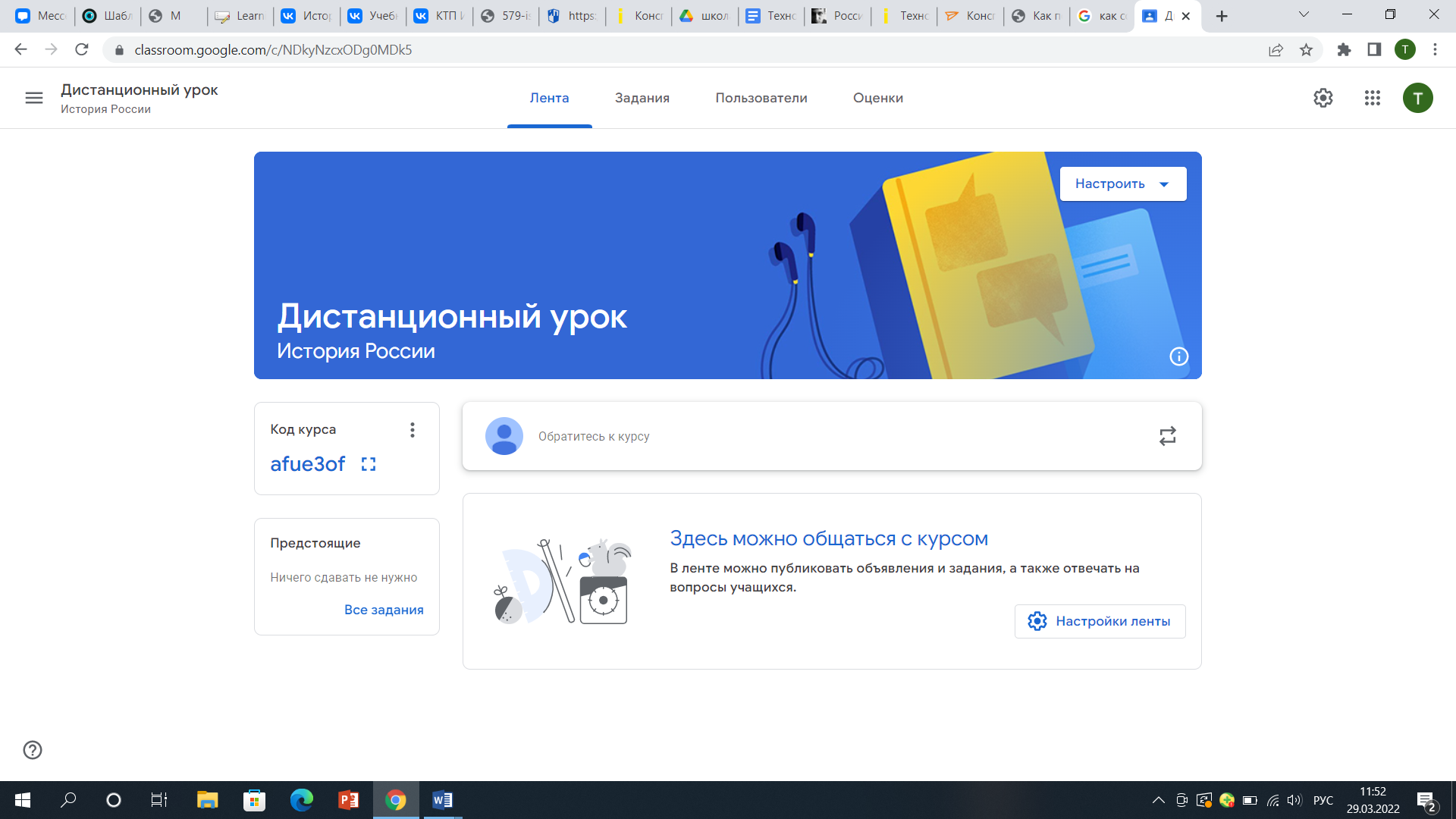 Фрагмент классной комнаты, где будет дано распределение по командам, а также ссылка на зум конференцию где будет проходить игра.Приложение № 2 Презентация Своя игра.Приложение № 3Этапы деятельностиДеятельность учителяДеятельность учащихся1.Подготовительный этап - Определение темы, целей интегрированного занятия.- Распределение на 5 групппо 6 участников: - Мотивация на активную практическую деятельность. - Консультация  и координация в вопросах подготовки рабочих платформ для учеников- Определение временных рамок  и этапов работы.- Знакомятся с темой интегрированного занятия. - Распределяются на 5 групп – созданные отдельные «классы» в гугл платформе (Приложение 1). Этапы деятельностиДеятельность учителяДеятельность учащихся2.Деятельностный этап - Подготовка рабочих платформ для учеников: заранее учитель создаёт свой виртуальный кабинет, в котором так же необходимо создать классы со списком класса. При создании списка класса сервис автоматически генерирует логины и пароли для учащихся. Авторизованные учащиеся входят в свою классную комнату и играют в игру, предложенное ему учителем.- Заранее создаёт игру. (Приложение 2).- За ответы учитель начисляет группам баллы: Учитель знакомит учащихся с разбаловкой: максимум баллов, который они могут набрать за каждый. (Приложение 3).- Подготовка рабочих платформ: заходят в созданные личные аккаунты, а затем в классные комнаты, созданные учителем.- Работа в группах.Этапы деятельностиДеятельность учителяДеятельность учащихся3. Организационный этап - Оказание помощи в организации подсчёта баллов за каждое упражнение.- Проверка работы учащихся.- Проверяют готовность технических средств.-Проверяют состав участников и готовность к работе над упражнениями.- Работая в группах, ребята производят взаимопроверку знаний: приходят к единому ответу.Этапы деятельностиДеятельность учителяДеятельность учащихся4. Оценочный этап  - Подсчёт баллов. Оглашение результатов и запись итоговых баллов на доску в таблицу.- Оценивание уровня теоретической подготовки участников.- Определение глубины проработки фактического материала. Подведение итогов занятия.Этапы деятельностиДеятельность учителяДеятельность учащихся5. Рефлексия - Участие в коллективном анализе и оценке результатов занятия – успехов и неудач. - Обобщение полученных результатов. - Осуществляют анализ и оценку результатов проделанной работы. Классная комната №1Классная комната №2Классная комната №3Классная комната №4Классная комната №5